ChadwickNom : Chadwick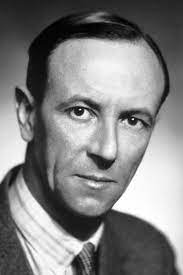 Nom complet : Sir James ChadwickNationalité : Britannique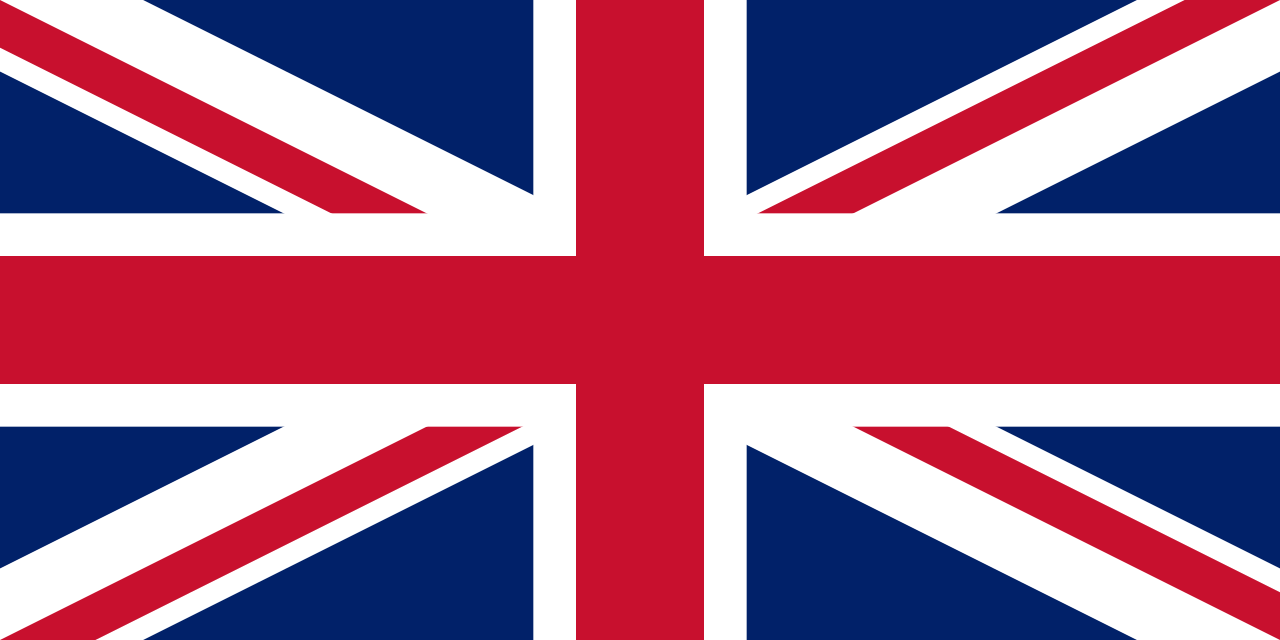 Période de temps : né le 20 octobre 1891 et décédé le 24 juillet 1974Découverte : du neutron. Cette découverte a mené directement à la fission nucléaire et à la bombe atomique. Il a reçu le prix Nobel de physique en 1935.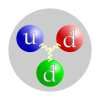 